附件：舟山市岱山县职业化工会工作者招聘报名表姓  名姓  名姓  名郝雪飞郝雪飞郝雪飞性别女女出生年月出生年月出生年月1992.07.171992.07.17民 族民 族汉一寸免冠近照一寸免冠近照身 份 证号    码身 份 证号    码身 份 证号    码372330199207176662372330199207176662372330199207176662372330199207176662372330199207176662372330199207176662婚姻状况婚姻状况婚姻状况已婚已婚已婚已婚已婚一寸免冠近照一寸免冠近照现工作单位及职务现工作单位及职务现工作单位及职务无无无无无无无无无手机号码15169911127151699111271516991112715169911127一寸免冠近照一寸免冠近照参加工作时    间参加工作时    间参加工作时    间20142014文化程度文化程度文化程度本科本科本科政治面貌政治面貌群众群众健康状况健康状况健康状况健康学历学位学历学位学历学位全日制教  育是是是是是是毕业院校及专业毕业院校及专业毕业院校及专业毕业院校及专业毕业院校及专业山东管理学院 会计电算化山东管理学院 会计电算化山东管理学院 会计电算化山东管理学院 会计电算化学历学位学历学位学历学位在  职教  育毕业院校及专业毕业院校及专业毕业院校及专业毕业院校及专业毕业院校及专业现 居 住地    址现 居 住地    址现 居 住地    址岱山县高亭镇蓬莱新村212幢102室岱山县高亭镇蓬莱新村212幢102室岱山县高亭镇蓬莱新村212幢102室岱山县高亭镇蓬莱新村212幢102室岱山县高亭镇蓬莱新村212幢102室岱山县高亭镇蓬莱新村212幢102室岱山县高亭镇蓬莱新村212幢102室岱山县高亭镇蓬莱新村212幢102室岱山县高亭镇蓬莱新村212幢102室岱山县高亭镇蓬莱新村212幢102室岱山县高亭镇蓬莱新村212幢102室岱山县高亭镇蓬莱新村212幢102室户籍地户籍地户籍地山东济南个人简历2014.-2015山东佰郑集团 出纳 会计2015.-2022山东魏桥创业集团 仓管 发货员2014.-2015山东佰郑集团 出纳 会计2015.-2022山东魏桥创业集团 仓管 发货员2014.-2015山东佰郑集团 出纳 会计2015.-2022山东魏桥创业集团 仓管 发货员2014.-2015山东佰郑集团 出纳 会计2015.-2022山东魏桥创业集团 仓管 发货员2014.-2015山东佰郑集团 出纳 会计2015.-2022山东魏桥创业集团 仓管 发货员2014.-2015山东佰郑集团 出纳 会计2015.-2022山东魏桥创业集团 仓管 发货员2014.-2015山东佰郑集团 出纳 会计2015.-2022山东魏桥创业集团 仓管 发货员2014.-2015山东佰郑集团 出纳 会计2015.-2022山东魏桥创业集团 仓管 发货员2014.-2015山东佰郑集团 出纳 会计2015.-2022山东魏桥创业集团 仓管 发货员2014.-2015山东佰郑集团 出纳 会计2015.-2022山东魏桥创业集团 仓管 发货员2014.-2015山东佰郑集团 出纳 会计2015.-2022山东魏桥创业集团 仓管 发货员2014.-2015山东佰郑集团 出纳 会计2015.-2022山东魏桥创业集团 仓管 发货员2014.-2015山东佰郑集团 出纳 会计2015.-2022山东魏桥创业集团 仓管 发货员2014.-2015山东佰郑集团 出纳 会计2015.-2022山东魏桥创业集团 仓管 发货员2014.-2015山东佰郑集团 出纳 会计2015.-2022山东魏桥创业集团 仓管 发货员2014.-2015山东佰郑集团 出纳 会计2015.-2022山东魏桥创业集团 仓管 发货员2014.-2015山东佰郑集团 出纳 会计2015.-2022山东魏桥创业集团 仓管 发货员2014.-2015山东佰郑集团 出纳 会计2015.-2022山东魏桥创业集团 仓管 发货员本人声明：上述填写内容由本人自己填写，真实、完整、有效。如有不实或虚假，本人愿意承担一切责任。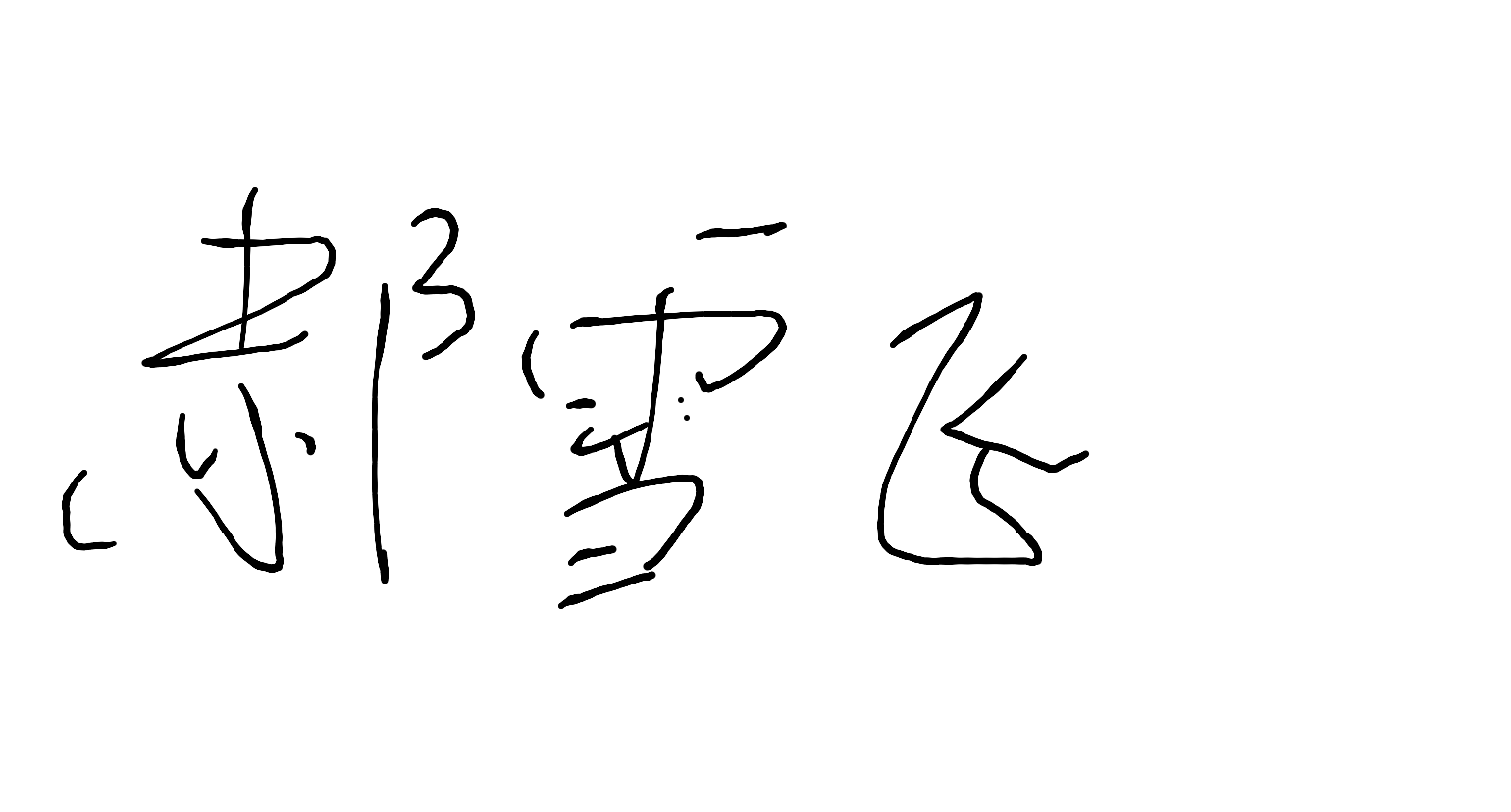 本人（签名）：                        年      月     日本人声明：上述填写内容由本人自己填写，真实、完整、有效。如有不实或虚假，本人愿意承担一切责任。本人（签名）：                        年      月     日本人声明：上述填写内容由本人自己填写，真实、完整、有效。如有不实或虚假，本人愿意承担一切责任。本人（签名）：                        年      月     日本人声明：上述填写内容由本人自己填写，真实、完整、有效。如有不实或虚假，本人愿意承担一切责任。本人（签名）：                        年      月     日本人声明：上述填写内容由本人自己填写，真实、完整、有效。如有不实或虚假，本人愿意承担一切责任。本人（签名）：                        年      月     日本人声明：上述填写内容由本人自己填写，真实、完整、有效。如有不实或虚假，本人愿意承担一切责任。本人（签名）：                        年      月     日本人声明：上述填写内容由本人自己填写，真实、完整、有效。如有不实或虚假，本人愿意承担一切责任。本人（签名）：                        年      月     日本人声明：上述填写内容由本人自己填写，真实、完整、有效。如有不实或虚假，本人愿意承担一切责任。本人（签名）：                        年      月     日本人声明：上述填写内容由本人自己填写，真实、完整、有效。如有不实或虚假，本人愿意承担一切责任。本人（签名）：                        年      月     日本人声明：上述填写内容由本人自己填写，真实、完整、有效。如有不实或虚假，本人愿意承担一切责任。本人（签名）：                        年      月     日本人声明：上述填写内容由本人自己填写，真实、完整、有效。如有不实或虚假，本人愿意承担一切责任。本人（签名）：                        年      月     日本人声明：上述填写内容由本人自己填写，真实、完整、有效。如有不实或虚假，本人愿意承担一切责任。本人（签名）：                        年      月     日本人声明：上述填写内容由本人自己填写，真实、完整、有效。如有不实或虚假，本人愿意承担一切责任。本人（签名）：                        年      月     日本人声明：上述填写内容由本人自己填写，真实、完整、有效。如有不实或虚假，本人愿意承担一切责任。本人（签名）：                        年      月     日本人声明：上述填写内容由本人自己填写，真实、完整、有效。如有不实或虚假，本人愿意承担一切责任。本人（签名）：                        年      月     日本人声明：上述填写内容由本人自己填写，真实、完整、有效。如有不实或虚假，本人愿意承担一切责任。本人（签名）：                        年      月     日本人声明：上述填写内容由本人自己填写，真实、完整、有效。如有不实或虚假，本人愿意承担一切责任。本人（签名）：                        年      月     日本人声明：上述填写内容由本人自己填写，真实、完整、有效。如有不实或虚假，本人愿意承担一切责任。本人（签名）：                        年      月     日本人声明：上述填写内容由本人自己填写，真实、完整、有效。如有不实或虚假，本人愿意承担一切责任。本人（签名）：                        年      月     日县（区、功能区）总工会（工委）意  见县（区、功能区）总工会（工委）意  见